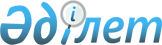 О внесении изменений и дополнения в решение Бурабайского районного маслихата от 28 декабря 2021 года № 7С-17/3 "О бюджете Абылайханского сельского округа Бурабайского района на 2022-2024 годы"Решение Бурабайского районного маслихата Акмолинской области от 30 марта 2022 года № 7С-20/3
      Бурабайский районный маслихат РЕШИЛ:
      1. Внести в решение Бурабайского районного маслихата от 28 декабря 2021 года № 7С-17/3 "О бюджете Абылайханского сельского округа Бурабайского района на 2022-2024 годы" следующие изменения и дополнение:
      пункт 1 изложить в новой редакции:
      "1. Утвердить бюджет Абылайханского сельского округа Бурабайского района на 2022-2024 годы, согласно приложениям 1,2 и 3 соответственно, в том числе на 2022 год в следующих объемах:
      1) доходы – 44454,0 тысяч тенге, в том числе:
      налоговые поступления – 6988,0 тысяч тенге;
      неналоговые поступления – 0,0 тысяч тенге;
      поступления от продажи основного капитала – 0,0 тысяч тенге;
      поступления трансфертов – 38721,5 тысяч тенге;
      2) затраты – 45712,0 тысяч тенге;
      3) чистое бюджетное кредитование – 0,0 тысяч тенге, в том числе:
      бюджетные кредиты – 0,0 тысяч тенге;
      погашение бюджетных кредитов – 0,0 тысяч тенге;
      4) сальдо по операциям с финансовыми активами – 0,0 тысяч тенге, в том числе:
      приобретение финансовых активов – 0,0 тысяч тенге;
      поступления от продажи финансовых активов государства – 0,0 тысяч тенге;
      5) дефицит (профицит) бюджета – -1255,5 тысяч тенге;
      6) финансирование дефицита (использование профицита) бюджета– 1255,5 тысяч тенге.";
      дополнить пунктом 3-1 следующего содержания:
      "3-1. предусмотреть повышенные на двадцать пять процентов должностные оклады и тарифные ставки специалистам в области, социального обеспечения, культуры, спорта, являющимся гражданскими служащими и работающим в сельской местности Абылайханского сельского округа Бурабай Бурабайского района, по сравнению с окладами и ставками гражданскими служащими, занимающихся этими видами деятельности в городских условиях".
      2. Приложение 1 к указанному решению Бурабайского районного маслихата изложить в новой редакции согласно приложению к настоящему решению.
      3. Настоящее решение вводится в действие с 1 января 2022 года. Бюджет Абылайханского сельского округа на 2022 год
					© 2012. РГП на ПХВ «Институт законодательства и правовой информации Республики Казахстан» Министерства юстиции Республики Казахстан
				
      Секретарь районного маслихата

М.Нурпанова
Приложение к решению
Бурабайского районного
маслихата от 30 марта
2022 года № 7С-20/3Приложение 1 к решению
Бурабайского районного
маслихата от 28 декабря
2021 года № 7С-17/3
Категория
Категория
Категория
Категория
сумма тысяч тенге
Класс
Класс
Класс
сумма тысяч тенге
Подкласс
Подкласс
сумма тысяч тенге
Наименование
сумма тысяч тенге
1
2
3
4
5
I. Доходы
44454,0
1
Налоговые поступления
6988,0
01
Подоходный налог
402,0
2
Индивидуальный подоходный налог
402,0
04
Налоги на собственность
6438,0
1
Налоги на имущество
960,0
4
Налог на транспортные средства
5478,0
05
Внутренние налоги на товары, работы и услуги
148,0
3
Поступления за использование природных и других ресурсов
148,0
2
Неналоговые поступления
0,0
01
Доходы от государственной собственности 
0,0
5
Доходы от аренды имущества, находящегося в государственной собственности
0,0
4
Поступления трансфертов
37466,0
01
Трансферты из нижестоящих органов государственного управления
37466,0
3
Трансферты из бюджетов городов районного значения, сел, поселков, сельских округов
37466,0
Функциональная группа
Функциональная группа
Функциональная группа
Функциональная группа
сумма тысяч тенге
Администратор бюджетных программ
Администратор бюджетных программ
Администратор бюджетных программ
сумма тысяч тенге
Программа
Программа
сумма тысяч тенге
Наименование
сумма тысяч тенге
1
2
3
4
5
II. Затраты
45712,0
01
Государственные услуги общего характера
33347,0
124
Аппарат акима города районного значения, села, поселка, сельского округа
33347,0
001
Услуги по обеспечению деятельности акима города районного значения, села, поселка, сельского округа
27457,0
022
Капитальные расходы государственного органа
5890,0
07
Жилищно-коммунальное хозяйство
774,0
124
Аппарат акима города районного значения, села, поселка, сельского округа
774,0
008
Освещение улиц в населенных пунктах
697,0
009
Обеспечение санитарии населенных пунктов
77,0
12
Транспорт и коммуникации
2361,5
124
Аппарат акима города районного значения, села, поселка, сельского округа
2361,5
013
Обеспечение функционирования автомобильных дорог в городах районного значения, селах, поселках, сельских округах
2361,5
14
Прочие
9227,0
124
Аппарат акима города районного значения, села, поселка, сельского округа
9227,0
057
Реализация мероприятий по социальной и инжинерной инфроструктуре в сельских населенных пунктах в рамках проекта "Ауыл-Ел- бесігі"
9227,0
15
Трансферты
2,5
124
Аппарат акима города районного значения, села, поселка, сельского округа
2,5
048
Возврат не использованных недоиспользованных целевых трансфертов
2,5
III. Чистое бюджетное кредитование
0,0
Бюджетные кредиты
0,0
Погашение бюджетных кредитов
0,0
IV. Сальдо по операциям с финансовыми активами 
0,0
Приобретение финансовых активов
0,0
Поступления от продажи финансовых активов государства
0,0
V. Дефицит (профицит) бюджета 
-1258,0
VI. Финансирование дефицита (использование профицита) бюджета 
1258,0